Main technical parameter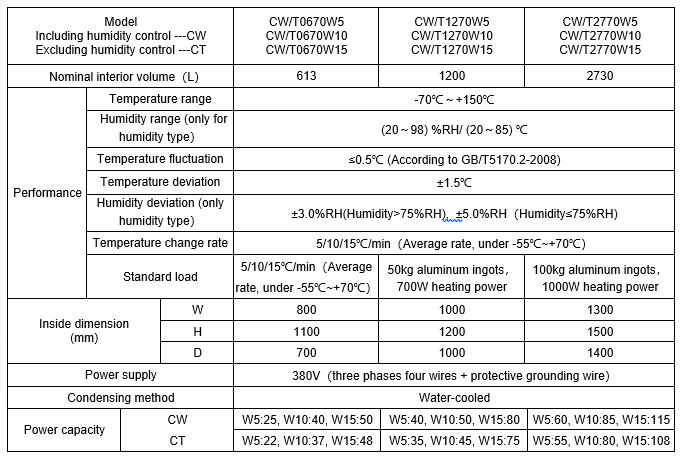 主要技术指标型号
包含湿度控制---CW
不含湿度控制---CT型号
包含湿度控制---CW
不含湿度控制---CT型号
包含湿度控制---CW
不含湿度控制---CTCW/T0670W5
CW/T0670W10
CW/T0670W15CW/T1270W5
CW/T1270W10
CW/T1270W15CW/T2770W5
CW/T2770W10
CW/T2770W15    标称内容积（m3）    标称内容积（m3）    标称内容积（m3）0.621.202.73性
能温度范围温度范围-70℃～+150℃-70℃～+150℃-70℃～+150℃性
能 湿度范围(仅湿热型） 湿度范围(仅湿热型）(20～98) %RH/ (20～85) ℃(20～98) %RH/ (20～85) ℃(20～98) %RH/ (20～85) ℃性
能温度波动度温度波动度≤0.5℃(按GB/T5170.2-2008规则表示)≤0.5℃(按GB/T5170.2-2008规则表示)≤0.5℃(按GB/T5170.2-2008规则表示)性
能温度偏差温度偏差±1.5℃±1.5℃±1.5℃性
能湿度偏差(仅湿热型）湿度偏差(仅湿热型）±3.0%RH(湿度>75%RH),   ±5.0%RH（湿度≤75%RH)±3.0%RH(湿度>75%RH),   ±5.0%RH（湿度≤75%RH)±3.0%RH(湿度>75%RH),   ±5.0%RH（湿度≤75%RH)性
能温度变化速率温度变化速率5/10/15℃/min（标准负载下，-55℃～+70℃，全程平均，入风区控制点测量）5/10/15℃/min（标准负载下，-55℃～+70℃，全程平均，入风区控制点测量）5/10/15℃/min（标准负载下，-55℃～+70℃，全程平均，入风区控制点测量）性
能标准负载标准负载15kg铝锭，350W发热量50kg铝锭，700W发热量100kg铝锭，1000W发热量内部尺寸
(mm)内部尺寸
(mm)W80010001300内部尺寸
(mm)内部尺寸
(mm)H110012001500内部尺寸
(mm)内部尺寸
(mm)D70010001400适用电源适用电源适用电源380V（三相四线+保护地线）380V（三相四线+保护地线）380V（三相四线+保护地线）额定功率（KW）额定功率（KW）CWW5:25、W10:40、W15:50W5:40、W10:50、W15:80W5:60、W10:85、W15:115额定功率（KW）额定功率（KW）CTW5:22、W10:37、W15:48W5:35、W10:45、W15:75W5:55、W10:80、W15:108冷凝方式冷凝方式冷凝方式水冷水冷水冷